МИНИСТЕРСТВО  ОБРАЗОВАНИЯ И МОЛОДЁЖНОЙ ПОЛИТИКИ СВЕРДЛОВСКОЙ ОБЛАСТИАчитский филиал ГАПОУ СО «Красноуфимский аграрный колледж»РАБОЧАЯ ПРОГРАММА УЧЕБНОГО ПРЕДМЕТА ОУД.10 ОбществознаниеПрофессия: Профессия 38.01.02 Продавец, контролёр - кассир Курс 1  группа 15Уровень освоения (базовый)Форма обучения: очная 2021 г.Рабочая программа разработана в соответствии с требованиями: - Федерального государственного образовательного стандарта среднего общего образования;- Федерального государственного образовательного стандарта среднего (полного) образования , ФГОС среднего профессионального образования по профессии 38.01.02.Продавец, контролёр-кассир Приказ Минобрнауки России от 02.08.2013 N 723 (ред. от 09.04.2015) (базовая подготовка);- примерной программы общеобразовательной учебной дисциплины «Обществознание» для профессиональных образовательных организаций (ФГАУ«ФИРО» от 23 июля 2015 г.) ;- рабочей программы воспитания  УГС 38.00.00 Экономика и управление по профессии38.01.02 Продавец, контролер-кассир.Разработчик: Липина Елена Анатольевна, преподаватель Ачитского филиала ГАПОУ СО «Красноуфимский аграрный колледж»СОДЕРЖАНИЕ1.ОБЩАЯ ХАРАКТЕРИСТИКА РАБОЧЕЙ ПРОГРАММЫ УЧЕБНОГО ПРЕДМЕТА 42. ПЛАНИРУЕМЫЕ РЕЗУЛЬТАТЫ ОСВОЕНИЯ УЧЕБНОГО ПРЕДМЕТА……………53.СТРУКТУРА И СОДЕРЖАНИЕ  УЧЕБНОГО ПРЕДМЕТА ……………………………114. УСЛОВИЯ РЕАЛИЗАЦИИ ПРОГРАММЫ УЧЕБНОГО ПРЕДМЕТА  ………………215.КОНТРОЛЬ И ОЦЕНКА РЕЗУЛЬТАТОВ ОСВОЕНИЯ  УЧЕБНОГО ПРЕДМЕТА…24ОБЩАЯ ХАРАКТЕРИСТИКА РАБОЧЕЙ ПРОГРАММЫ УЧЕБНОГО ПРЕДМЕТА «ОБЩЕСТВОЗНАНИЕ»1.1. Место учебного предмета в структуре основной образовательной программы.Рабочая программа учебного предмета «Обществознание» является частью основной профессиональной образовательной программы среднего профессионального образования  по профессии СПО 38.01.02.Продавец, контролёр-кассир(базовая  подготовка).Рабочая программа учебного предмета разработана на основе федерального государственного образовательного стандарта среднего общего образования, реализуемого в пределах ОПОП СПО. Место учебного предмета в структуре основной профессиональной образовательной программы: общеобразовательный цикл.Учебный предмет «Обществознание» входит в состав предметной области «Общественные науки» ФГОС среднего общего образования и изучается в общеобразовательном цикле учебного плана ОПОП СПО на базе основного общего образования с получением среднего общего образования. Цели и задачи УП• воспитание гражданственности, социальной ответственности, правового самосознания, патриотизма, приверженности конституционным принципам Российской Федерации;• развитие личности на стадии начальной социализации, становление правомерного социального поведения, повышение уровня политической, правовой и духовно-нравственной культуры подростка;• углубление интереса к изучению социально-экономических и политико-правовых дисциплин;• умение получать информацию из различных источников, анализировать, систематизировать ее, делать выводы и прогнозы;• содействие формированию целостной картины мира, усвоению знаний обосновных сферах человеческой деятельности, социальных институтах, нормах регулирования общественных отношений, необходимых для взаимодействия с другими людьми в рамках отдельных социальных групп и общества в целом;• формирование мотивации к общественно полезной деятельности, повышение стремления к самовоспитанию, самореализации, самоконтролю;• применение полученных знаний и умений в практической деятельности в различных сферах общественной жизни.ПЛАНИРУЕМЫЕ РЕЗУЛЬТАТЫ ОСВОЕНИЯ УЧЕБНОГО ПРЕДМЕТА «ОБЩЕСТВОЗНАНИЕ»Освоение содержания учебного предмета «Обществознание» обеспечивает достижение студентами следующих результатов:•	личностных (ЛР УП):ЛР УП1− сформированность мировоззрения, соответствующего современному уровню развития общественной науки и практики, основанного на диалоге культур, а также различных форм общественного сознания, осознание своего места в поликультурном мире;ЛР УП 2−− российская гражданская идентичность, патриотизм, уважение к своему народу, чувство ответственности перед Родиной, уважение государственных символов (герба, флага, гимна);ЛР УП 3−− гражданская позиция в качестве активного и ответственного члена российского общества, осознающего свои конституционные права и обязанности, уважающего закон и правопорядок, обладающего чувством собственного достоинства, осознанно принимающего традиционные национальные и общечеловеческие, гуманистические и демократические ценности;ЛР УП 4−− толерантное сознание и поведение в поликультурном мире, готовность и способность вести диалог с другими людьми, достигать в нем взаимопонимания, учитывая позиции всех участников, находить общие цели и сотрудничать для их достижения; эффективно разрешать конфликты;ЛР УП 5−− готовность и способность к саморазвитию и самовоспитанию в соответствии с общечеловеческими ценностями и идеалами гражданского общества, к самостоятельной, творческой и ответственной деятельности; сознательное отношение к непрерывному образованию как условию успешной профессиональной и общественной деятельности;ЛР УП 6−− осознанное отношение к профессиональной деятельности как возможности участия в решении личных, общественных, государственных, общенациональных проблем;ЛР УП 7−− ответственное отношение к созданию семьи на основе осознанного принятия ценностей семейной жизни;• метапредметных (МР):МР 1−− умение самостоятельно определять цели деятельности и составлять планы деятельности; самостоятельно осуществлять, контролировать и корректировать деятельность; использовать все возможные ресурсы для достижения поставленных целей и реализации планов деятельности; выбирать успешные стратегии в различных ситуациях;МР 2−− владение навыками познавательной, учебно-исследовательской и проектной деятельности в сфере общественных наук, навыками разрешения проблем; способность и готовность к самостоятельному поиску методов решения практических задач, применению различных методов познания;МР 3−− готовность и способность к самостоятельной информационно-познавательной деятельности, включая умение ориентироваться в различных источниках социально-правовой и экономической информации, критически оценивать и интерпретировать информацию, получаемую из различных источников;МР 4−− умение использовать средства информационных и коммуникационных технологий в решении когнитивных, коммуникативных и организационныхзадач с соблюдением требований эргономики, техники безопасности, гигиены, ресурсосбережения, правовых и этических норм, норм информационнойбезопасности;МР 5−− умение определять назначение и функции различных социальных, экономических и правовых институтов;МР 6−− умение самостоятельно оценивать и принимать решения, определяющие стратегию поведения, с учетом гражданских и нравственных ценностей;МР 7−− владение языковыми средствами: умение ясно, логично и точно излагать свою точку зрения, использовать адекватные языковые средства, понятийный аппарат обществознания;• предметных(ПР):ПР 1−− сформированность знаний об обществе как целостной развивающейся системе в единстве и взаимодействии его основных сфер и институтов;ПР 2−− владение базовым понятийным аппаратом социальных наук;ПР 3− владение умениями выявлять причинно-следственные, функциональные, иерархические и другие связи социальных объектов и процессов;ПР 4−− сформированнность представлений об основных тенденциях и возможных перспективах развития мирового сообщества в глобальном мире;ПР 5−− сформированность представлений о методах познания социальных явлений и процессов;ПР 6−− владение умениями применять полученные знания в повседневной жизни, прогнозировать последствия принимаемых решений;ПР 7−− сформированнность навыков оценивания социальной информации, умений поиска информации в источниках различного типа для реконструкции недостающих звеньев с целью объяснения и оценки разнообразных явлений и процессов общественного развития.ЛР 1- Осознающий себя гражданином и защитником великой страны.ЛР 2 -Проявляющий активную гражданскую позицию, демонстрирующий приверженность принципам честности, порядочности, открытости, экономически активный и участвующий в студенческом и территориальном самоуправлении, в том числе на условиях добровольчества, продуктивно взаимодействующий и участвующий в деятельности общественных организаций.ЛР 3 -Соблюдающий нормы правопорядка, следующий идеалам гражданского общества, обеспечения безопасности, прав и свобод граждан России. Лояльный к установкам и проявлениям представителей субкультур, отличающий их от групп с деструктивным и девиантным поведением. Демонстрирующий неприятие и предупреждающий социально опасное поведение окружающих.ЛР 4 - Проявляющий и демонстрирующий уважение к людям труда, осознающий ценность собственного труда. Стремящийся к формированию в сетевой среде личностно и профессионального конструктивного «цифрового следа».ЛР 5 - Демонстрирующий приверженность к родной культуре, исторической памяти на основе любви к Родине, родному народу, малой родине, принятию традиционных ценностей многонационального народа России.ЛР 6 - Проявляющий уважение к людям старшего поколения и готовность к участию в социальной поддержке и волонтерских движениях.ЛР 7 - Осознающий приоритетную ценность личности человека; уважающий собственную и чужую уникальность в различных ситуациях, во всех формах и видах деятельности.ЛР 8 -Проявляющий и демонстрирующий уважение к представителям различных этнокультурных, социальных, конфессиональных и иных групп. Сопричастный к сохранению, преумножению и трансляции культурных традиций и ценностей многонационального российского государства.ЛР 9 - Соблюдающий и пропагандирующий правила здорового и безопасного образа жизни, спорта; предупреждающий либо преодолевающий зависимости от алкоголя, табака, психоактивных веществ, азартных игр и т.д. Сохраняющий психологическую устойчивость в ситуативно сложных или стремительно меняющихся ситуациях.ЛР 10 - Заботящийся о защите окружающей среды, собственной и чужой безопасности, в том числе цифровой.ЛР 11 - Проявляющий уважение к эстетическим ценностям, обладающий основами эстетической культуры.ЛР 12 -Принимающий семейные ценности, готовый к созданию семьи и воспитанию детей; демонстрирующий неприятие насилия в семье, ухода от родительской ответственности, отказа от отношений со своими детьми и их финансового содержания.2.1. Обучающийся, освоивший учебную дисциплину, должен обладать общими компетенциями, включающими в себя способность:ОК 1. Понимать сущность и социальную значимость своей будущей профессии, проявлять к ней устойчивый интерес.ОК 2. Организовывать собственную деятельность, исходя из цели и способов её достижения. определённых руководителем.ОК 3.Анализировать рабочую ситуацию, осуществлять текущий и итоговый контроль, оценку и коррекцию собственной деятельности, нести ответственность за результаты своей работы.ОК 4. Осуществлять поиск  информации, необходимой для эффективного выполнения профессиональных задач.ОК 5. Использовать информационно-коммуникационные технологии в профессиональной деятельности. ОК 6. Работать в  команде, эффективно общаться с коллегами, руководством, клиентами. ОК 7. Организовывать собственную деятельность с соблюдением требований охраны труда и экологической безопасности.ОК 8. Исполнять воинскую обязанность, в том числе с применением полученных профессиональных знаний ( для юношей)2.2. Синхронизация образовательных результатов (ЛР УП,ПР,МР, ОК )ФГОС СОО и ФГОС СПО3. СТРУКТУРА И СОДЕРЖАНИЕ УЧЕБНОГО ПРЕДМЕТА3.1. Объем учебного предмета и виды учебной работы3.2. Тематический план и содержание учебного предмета4. УСЛОВИЯ РЕАЛИЗАЦИИ ПРОГРАММЫ УЧЕБНОГО ПРЕДМЕТА4.1. Для реализации программы учебного предмета должны быть предусмотрены следующие специальные помещения:Кабинет «История»Посадочные места по количеству обучающихсярабочее место преподавателя оснащенный оборудованием: компьютер           мультимедийный проектор экранКомплект учебно-методической документации
4.2. Информационное обеспечение реализации программыДля студентов:1.Баранов П. А. Обществознание в таблицах. 10—11 класс. — М., 2018.2.Баранов П. А., Шевченко С. В. ЕГЭ 2019. Обществознание. Тренировочные задания. — М., 2019. Боголюбов Л. Н. и др. Обществознание. 10 класс. Базовый уровень.— М., 2020.3.Боголюбов Л. Н. и др. Обществознание. 10 класс. Базовый уровень.— М., 2020. 4.Важенин А. Г. Обществознание для профессий и специальностей технического, естественнонаучного, гуманитарного профилей: учебник. — М., 2019.5.Важенин А. Г. Обществознание для профессий и специальностей технического, естественнонаучного, гуманитарного профилей. Практикум. — М., 2019.6.Важенин А. Г. Обществознание для профессий и специальностей технического, естественнонаучного, гуманитарного профилей. Контрольные задания. — М., 2019.Для преподавателей:1.Конституция Российской Федерации 1993 г. (последняя редакция).2.Водный кодекс РФ (введен в действие Федеральным законом от 03.06.2006 № 74-ФЗ) //СЗ РФ. — 2006. — № 23. — Ст. 2381.Гражданский кодекс РФ. Ч. 1 (введен в действие Федеральным законом от 30.11.1994 № 51-ФЗ) // СЗ РФ. — 1994. — № 32. — Ст. 3301.Гражданский кодекс РФ. Ч. 2 (введен в действие Федеральным законом от 26.01.1996 № 14-ФЗ) // СЗ РФ. — 1996. — № 5. — Ст. 410.Гражданский кодекс РФ. Ч. 3 (введен в действие Федеральным законом от 26.11.2001 № 46-ФЗ) // СЗ РФ. — 2001. — № 49. — Ст. 4552.Гражданский кодекс РФ. Ч. 4 (введен в действие Федеральным законом от 18.12.2006 № 230-ФЗ) // СЗ РФ. — 2006. — № 52 (ч. I). — Ст. 5496.Земельный кодекс РФ (введен в действие Федеральным законом от 25.10.2001 № 136-ФЗ) // СЗ РФ. — 2001. — № 44. — Ст. 4147.Кодекс РФ об административных правонарушениях (введен в действие Федеральным законом от 30.12.2001 № 195-ФЗ) // СЗ РФ. — 2002. — № 1 (Ч. I). — Ст. 1.Трудовой кодекс РФ (введен в действие Федеральным законом от 30.12.2001 № 197-ФЗ) // СЗ РФ. — 2002. — № 1 (Ч. I). — Ст. 3.Уголовный кодекс РФ (введен в действие Федеральным законом от 13.06.1996 № 63-ФЗ) // СЗ РФ. — 1996. — № 25. — Ст. 2954.Закон РФ от 07.02.1992 № 2300-1 «О защите прав потребителей» // СЗ РФ. — 1992. —№ 15. — Ст. 766.Закон РФ от 19.04.1991 № 1032-1 «О занятости населения в Российской Федерации» //Ведомости Съезда народных депутатов РФ и ВС РФ. — 1991. — № 18. — Ст. 566.Закон РФ от 31.05.2002 № 62-ФЗ «О гражданстве Российской Федерации» // СЗ РФ. —2002.Закон РФ от 21.02.1992 № 2395-1 «О недрах» (с изм. и доп.) // СЗ РФ. — 1995. — № 10. —Ст. 823.Закон РФ от 11.02.1993 № 4462-1 «О Нотариате» (с изм. и доп.) // СЗ РФ. — 1993.Федеральный закон от 31.05.2002 г. № 63-ФЗ «Об адвокатской деятельности и адвокатуре в Российской Федерации» // СЗ РФ. — 2002.Федеральный закон от 29.12.2012 № 273-ФЗ «Об образовании в Российской Федерации» //СЗ РФ. — 2012.Федеральный закон от 30.03.1999 № 52-ФЗ «О санитарно-эпидемиологическом благополучии населения» // СЗ РФ. — 1999. — № 14. — Ст. 1650.Федеральный закон от 10.01.2002 № 7-ФЗ «Об охране окружающей среды» // СЗ РФ. —2002. — № 2. — Ст. 133.Федеральный закон от 24.04.1995 № 52-ФЗ «О животном мире» // Российская газета. —1995. — 4 мая.Федеральный закон от 04.05.1999 № 96-ФЗ «Об охране атмосферного воздуха» // СЗ РФ. —1999. — № 18. — Ст. 2222.Указ Президента РФ от 16.05.1996 № 724 «О поэтапном сокращении применения смертной казни в связи с вхождением России в Совет Европы» // Российские вести. — 1996. —18 мая.Указ Президента РФ от 07.05.2012 № 596 «О долгосрочной государственной экономической политике» // Российская газета. — 2012. — 9 мая.Приказ Министерства образования и науки РФ от 17.05.2012 № 413 «Об утверждении федерального государственного образовательного стандарта среднего (полного) общего образования» (зарегистрирован в Минюсте РФ 07.06.2012 № 24480).Приказ Минобрнауки России от 29.12.2014 № 1645 «О внесении изменений в Приказ Министерства образования и науки Российской Федерации от 17.05.2012 № 413 “Об утверждении федерального государственного образовательного стандарта среднего (полного) общего образования”».Письмо Департамента государственной политики в сфере подготовки рабочих кадров и ДПО Министерства образования и наука РФ от 17.03.2015 № 06-259 «Рекомендации по организации получения среднего общего образования в пределах освоения образовательных программ среднего профессионального образования на базе основного общего образования с учетом требований федеральных государственных образовательных стандартов и получаемой профессии или специальности среднего профессионального образования».Готовимся к Единому государственному экзамену. Обществоведение. — М., 2014.Единый государственный экзамен. Контрольные измерительные материалы. Обществознание.— М., 2020.Учебно-тренировочные материалы для сдачи ЕГЭ. — М., 20120.4.2.2. Основные электронные изданияwww.openclass.ru (Открытый класс: сетевые образовательные сообщества).www.school-collection.edu.ru (Единая коллекция цифровых образовательных ресурсов).www.festival.1september.ru (Фестиваль педагогических идей «Открытый урок»).www.base.garant.ru («ГАРАНТ» — информационно-правовой портал).www.istrodina.com (Российский исторический иллюстрированный журнал «Родина»).5.КОНТРОЛЬ И ОЦЕНКА РЕЗУЛЬТАТОВ ОСВОЕНИЯ УЧЕБНОГО ПРЕДМЕТАУстановление междисциплинарных связей между учебным предметом и УД, ПММИНИСТЕРСТВО  ОБРАЗОВАНИЯ И МОЛОДЁЖНОЙ ПОЛИТИКИ СВЕРДЛОВСКОЙ ОБЛАСТИАчитский филиал ГАПОУ СО «Красноуфимский аграрный колледж»КОНТРОЛЬНО-ОЦЕНОЧНЫЕ СРЕДСТВАПО УЧЕБНОМУ ПРЕДМЕТУОУД.10 Обществознание Профессия: Профессия 38.01.02 Продавец, контролёр - кассирКурс 1  группа 15Уровень освоения (базовый)Форма обучения: очная 2021 г.СОДЕРЖАНИЕ 1.Паспорт комплекта контрольно-измерительных материалов1.1 КОНТРОЛЬ И ОЦЕНКА РЕЗУЛЬТАТОВ ОСВОЕНИЯ ПРЕДМЕТАНа первом  курсе изучаются темы:  Экономика и экономическая наука. Семейный бюджет. Рыночная экономика. Труд и заработная плата. Деньги и банки. Деньги и банки Государство и экономика Международная  экономикаПредметом оценки освоения учебного предмета «Обществознание» являются личностные, метапредметные и предметные результаты. Контроль и оценка этих дидактических единиц осуществляются с использованием следующих форм и методов:Таблица 1. Формы и методы контроля и оценки дидактических единицОценка освоения УД предусматривает использование пятибалльной системы оценки.1.2 ФОРМЫ ПРОМЕЖУТОЧНОЙ АТТЕСТАЦИИТаблица 2.   Запланированные формы промежуточной аттестации1.3 ОПИСАНИЕ ПРОЦЕДУРЫ ДИФФЕРЕНЦИРОВАННОГО ЗАЧЁТАКоличество заданий для студента:  42 вопросаВремя выполнения : 80 минутУсловия выполнения заданийОборудование: ручка, карандаш1.4 Критерии оценивания тестовой работы42 – 36 правильных ответов – оценка «5»35 – 28 –правильных ответов – оценка «4»27 -  19 - правильных ответов – оценка «3»Менее 18-  правильных ответов – оценка «2»2.КОМПЛЕКТ «ПРОМЕЖУТЧНАЯ АТТЕСТАЦИЯ»2.1 Тест по учебному предмету «Обществознание»1. Общество – это:А) движение от менее совершенного к более совершенному;Б) способы взаимодействия и формы объединения людей;В) часть природы;Г) весь материальный мир.2. К какой сфере относятся производство, конкуренция, рынок?А) экономическая;Б) социальная;В) политическая;Г) духовная.3. К какой сфере относятся религия, искусство, образование?А) экономическая;Б) социальная;В) политическая;Г) духовная.4. К какой сфере относятся министерства, органы местного самоуправления, президент?А) экономическая;Б) социальная;В) политическая;Г) духовная.5. И человеку, и животному свойственны потребности:А) в самореализации;Б) в самосохранении;В) в самопознании;Г) в самообразовании.6. В отличие от животного человек способен:А) реагировать с помощью органов чувств;Б) вырабатывать условные рефлексы;В) удовлетворять потребности;Г) предвидеть результаты своих действий.7. Какой из названных признаков характеризует индустриальное общество?А) ведущая роль сельского хозяйства;Б) преобладание промышленности;В) слабый уровень разделения труда;Г) решающее значение сферы услуг в экономике.8. К экологическим проблемам относится:А) опасность распространения ядерного оружия;Б) ухудшение здоровья людей;В) перенаселение ряда регионов;Г) исчезновение многих видов растений и животных.9. Связь всех сфер жизни общества:А) вытекает из целостности общества как системы;Б) достигается политической борьбой;В) обеспечивается идеологической работой;Г) устанавливается законодательным путем.10. Человека от животного, в частности, отличает наличие:А) кровообращения;Б) речи;В) зрения;Г) слуха.11. Форму правления, при которой глава государства избирается населением или специальной избирательной коллегией, называют:
А) монархия;
Б) федерация;
В) тирания;
Г) республика.
12. Какой не может быть партийная система:
А) однопартийная;
Б) двухпартийная;
В) многопартийная;
Г) беспартийная.13. Формой принятия законов или решения наиболее важных вопросов государственной жизни путём всеобщего голосования является:
А) референдум;
Б) анкетирование;
В) выборы;
Г) согласие.14. Объединение государств на договорной основе для достижения определенных целей. Субъекты этой организационной структуры полностью самостоятельные государства:
А) унитарное государство;
Б)  содружество;
В) конфедерация;
Г) федерация.15. Система способов и методов реализации власти – это:А) политический режим;Б) политическая система;В) государство;Г) форма правления.16. Какие положения не относятся к признакам тоталитаризма:А) централизованная структура власти;Б) монопольная идеология;В) разделение властей на законодательную, исполнительную и судебную;Г) единственная партия.17. Скрытое правление небольшого числа богатых и благородных граждан называется:А) демократией;Б)  тиранией;В) аристократической республикой;Г) олигархией.18. Какой признак отличает республику от других форм правления?А) наличие главы государства;Б) выборность главы государства на определенный срок;В) передача верховной власти по наследству;19. Признаком правового государства является:А) публичная власть;Б) единство территории;В) разделение властей;Г) профессиональный аппарат управления.20. Конституцию как Основной Закон  государства характеризует то, что:А) положения, включаемые в нее, не могут быть изменены;Б) она принимается парламентом страны;В) ей должны соответствовать все нормативные акты;Г) она детально определяет нормы всех отраслей права.21. Основная задача российского парламента (Федерального Собрания):А) разрабатывать и принимать законы;Б) обеспечивать исполнение государственного бюджета;В) выступать гарантом Конституции;Г) осуществлять правосудие.22 Согласно Конституции РФ, высшей ценностью в Российской Федерации является:А) земля и другие природные ресурсы;Б) человек, его права и свободы;В) государственная власть;Г) частная собственность.23. Молодежь как социальную группу отличают:     А) общность быта;     Б) сходные черты сознания и поведения;В) однородность, отсутствие дифференциации;Г) единство политических взглядов.24. Тех, кто оказался на социальном дне, называют:А) кастами;Б) стратами;В) маргиналами;Г) люмпенами.25. Элементом социальной структуры общества является:А) сословие;Б) партия;В) парламент;     Г) государство.26. Социальная стратификация означает:А) разделение общества на группы, занимающие разное положение в обществе;Б)   поддержку малообеспеченных групп населения;В) усиление общественного контроля над различными социальными группами;Г)   повышение собственного социального статуса.27. К восходящей социальной мобильности относится:А) с гражданской службы на военную;Б) с рядовой работы на руководящую должность;В) с государственного предприятия на частное;Г) из сельской местности в город.28. Примером горизонтальной социальной мобильности является:А) получение очередного офицерского звания;Б) перевод на новую, лучше оплачиваемую должность;В) выход на пенсию;Г) переезд в другой город.29. Деление общества на группы называется:А) социальным перемещением;Б) социальной дифференциацией;В) социальной адаптацией;Г) социальным поведением.30. К социальным группам относятся:А) классы;Б) партии;В) общественно-политические движения;Г) производственные объединения.31. Отражение и преобразование действительности в художественных образах лежит в основе:А) науки;Б) искусства;В) производства;Г) образования.32. Какая из  перечисленных ниже  наук дает наиболее общие знания об обществе и человеке?А) экология;Б) правоведение;В) философия;Г) политология.33. Деятельность, результатом которой является создание новых материальных и духовных ценностей – это:А) общение;Б) понимание;В) творчество;Г) познание.34. Культура, произведения которой рассчитаны на узкий круг знатоков, называется:А) народной;Б) массовой;В) национальной;Г) элитарной.35. Непосредственно искусство характеризует признак:А) удовлетворение потребностей человека;Б) эстетическое освоение окружающего мира;В) установление законов развития общества;Г) отражение сущности природных и социальных явлений.36. Искусство от других форм духовной деятельности отличает:А) влияние на все сферы общественной жизни;Б) решение фундаментальных проблем бытия;В) выявление законов человеческой психики;Г) образное восприятие окружающего мира.37. Многообразие культур служит в современном мире проявлением:А) национальной изолированности;Б) национальной дифференциации;В) культурного застоя;Г) культурной глобализации.38. Общим для научного и художественного творчества является:А) стремление к осмыслению действительности;Б) обоснованность предположений;В) стремление к достоверности;Г) формирование чувства прекрасного.39. Какую функцию науки иллюстрирует создание и распространение устойчивых к болезням и вредителям сортов растений:А) познавательно-объяснительную;Б) мировоззренческую;В) производительную;Г) социальную.40. Какое из следующих понятий соответствует определению «Самостоятельная работа по приобретению знаний о природе, обществе, личности»?А) самоанализ;Б) самообразование;В) самореализация;Г) самодеятельность.41. Для художественного творчества обязательно:А) стремление к точному отражению действительности;Б) простота формы произведения;В) работа в творческом коллективе;Г) использование образно-символических средств.42. Религия характеризуется тем, что:А) отражает действительность в образно-символической форме;Б) выполняет функцию социального управления;В) основывается на вере в сверхъестественное;Г) комплексно описывает и объясняет события и явления.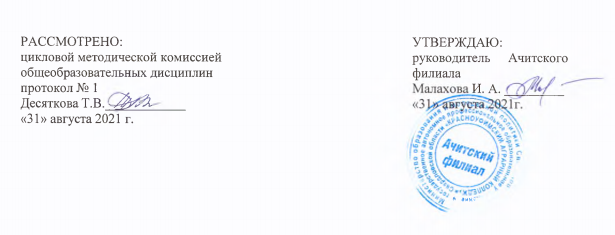 Личностный Умение оценивать результат своей деятельности и деятельности одногруппниковОК 2Организовывать собственную деятельность, исходя из цели и способов её достижения. определённых руководителемЛичностный Готовность самостоятельно добывать новые для себя сведения социальной, правовой и экономической направленности, используя для этого доступные источники информацииОК 4Осуществлять поиск  информации, необходимой для эффективного выполнения профессиональных задач.Личностный умение выстраивать конструктивные взаимоотношения в команде по решению общих задач в области экономики и праваОК 6Работать в  команде, эффективно общаться с коллегами, руководством, клиентамиМетапредметныйУмение определять цели и задачи деятельности, выбирать средства их достижения на практикеОК 2Организовывать собственную деятельность, исходя из цели и способов её достижения. определённых руководителемМетапредметныйУмение применять полученные  знания в различных социальных, экономических и правовых явлений и ситуаций, возникающих в профессиональной деятельностиОК 3Анализировать рабочую ситуацию, осуществлять текущий и итоговый контроль, оценку и коррекцию собственной деятельности, нести ответственность за результаты своей работы.Метапредметныйумение использовать различные источники для получения сведений обществоведческой направленности и оценивать ее достоверность для достижения поставленных целей и задач;ОК 4Осуществлять поиск  информации, необходимой для эффективного выполнения профессиональных задач.Метапредметныйумение использовать различные источники для получения сведений обществоведческой направленности и оценивать ее достоверность для достижения поставленных целей и задач;ОК 5Использовать информационно-коммуникационные технологии в профессиональной деятельности.Предметный-осознанное отношение к профессиональной деятельности как возможности участия в решении личных, общественных, государственных, общенациональных проблем;-умение использовать средства информационных и коммуникационных технологий в решении когнитивных, коммуникативных и организационныхзадач с соблюдением требований эргономики, техники безопасности, гигиены, ресурсосбережения, правовых и этических норм, норм информационнойбезопасности;-умение определять назначение и функции различных социальных, экономических и правовых институтов;ОК 1Понимать сущность и социальную значимость своей будущей профессии, проявлять к ней устойчивый интересПредметныйВладение знаниями, гражданских прав и обязанностей.- умение самостоятельно оценивать и принимать решения, определяющие стратегию поведения, с учетом гражданских и нравственных ценностей;ОК 3Анализировать рабочую ситуацию, осуществлять текущий и итоговый контроль, оценку и коррекцию собственной деятельности, нести ответственность за результаты своей работыВид учебной работыОбъем в часахМаксимальная учебная нагрузка (всего)144Обязательная аудиторная учебная нагрузка  (всего)96в т. ч.:в т. ч.:самостоятельная работа 44Промежуточная аттестация2№ урокаНаименование разделов и темСодержание учебного материала, практические работы, самостоятельная работа обучающихсяОбъём часовКоды ЛР, МПР, ПР,формированию которых способствует элемент программыРаздел 1. ВведениеРаздел 1. ВведениеРаздел 1. ВведениеРаздел 1. Введение1ВведениеОсобенности социальных наук, специфика объекта их изучения2ЛР УП 1, МР 2. ПР 1, 2, ПР 4-7, ЛР 2,11, ОК 2-5Раздел 2. Человек. Человек в системе общественных отношенийРаздел 2. Человек. Человек в системе общественных отношенийРаздел 2. Человек. Человек в системе общественных отношенийРаздел 2. Человек. Человек в системе общественных отношений2Природа человека, врожденные и приобретенные качестваПрирода человека, врожденные и приобретенные качестваФилософские представления о социальных качествах человека.2ЛР УП 1-6, МР 1-7. ПР -7,  ЛР 1-8,11, ОК 1-63Человек, индивид, личность.Человек, индивид, личность. 2ЛР УП 1-6, МР 1-7. ПР -7,  ЛР 1-8,11, ОК 1-64Деятельность и мышление.Виды деятельности. Основные виды профессиональной деятельности. Профессиональное самоопределение.Творчество. Человек в учебной и трудовой деятельности.2ЛР УП 1-6, МР 1-7. ПР -7,  ЛР 1-8,11, ОК 1-65Основные особенности научного мышления.Самостоятельная работаИспользуя материалы Интернет, выполните задание на выбор 1)напишите эссе по теме;2)создайте слайд «Кластер по теме «Основные особенности современного научного мышления»»2ЛР УП 1-6, МР 1-7. ПР -7,  ЛР 1-8,11, ОК 1-66Профессиональное самоопределениеВыбор профессии. Профессиональное самоопределениеФормирование характера, учет особенностей характера в общении и профессиональной деятельности. Потребности, способности и интересы. Методы активного поиска работы. Резюме.2ЛР УП 1-6, МР 1-7. ПР -7,  ЛР 1-8,11, ОК 1-67Основные виды профессиональной деятельности.Самостоятельная работаИспользуя материалы Интернет, подготовьте сообщение/ презентацию  на тему «Место моей  профессии на современном рынке труда»2ЛР УП 1-6, МР 1-7. ПР -7,  ЛР 1-8,11, ОК 1-68Социализация личностиСоциализация личности. Самосознание и социальное поведение. Цель и смысл человеческой жизни. Проблема познаваемости мира. 2ЛР УП 1-6, МР 1-7. ПР -7,  ЛР 1-8,11, ОК 1-69Понятие истины, ее критерии. Проблема познаваемости мираПонятие истины, ее критерии. Виды человеческих знаний. Мировоззрение.2ЛР УП 1-6, МР 1-7. ПР -7,  ЛР 1-8,11, ОК 1-610Свобода человека и её ограничителиСвобода как условие самореализации личности. Свобода человека и ее ограничители (внутренние — со стороны самого человека и внешние — со стороны общества). Выбор и ответственность за его последствия2ЛР УП 1-6, МР 1-7. ПР -7,  ЛР 1-8,11, ОК 1-611ОбщениеЧеловек в группе. Многообразие мира общения. Межличностное общение и взаимодействие. Проблемы межличностного общения в молодежной среде. Особенности самоидентификации личности в малой группе на примере молодежной среды. 2ЛР УП 1-6, МР 1-7. ПР -7,  ЛР 1-8,11, ОК 1-612Особенности самоидентификации личностиОсобенности самоидентификации личности в малой группе на примере молодежной среды. Межличностные конфликты2ЛР УП 1-6, МР 1-7. ПР -7,  ЛР 1-8,11, ОК 1-613Истоки конфликтов в среде молодежиСамостоятельная работаИспользуя дополнительные материалы и свой социальный опыт, разработайте схему по заданной теме 2ЛР УП 1-6, МР 1-7. ПР -7,  ЛР 1-8,11, ОК 1-614Духовная культура личности и обществаПонятие о культуре. Духовная культура личности и общества, ее значение в общественной жизни. Культура народная, массовая и элитарная. Экранная культура — продукт информационного общества Проблемы духовного кризиса и духовного поиска в молодежной среде. Формирование ценностных установок, идеалов, нравственных ориентиров.2ЛР УП 1-6, МР 1-7. ПР -7,  ЛР 1-8,11, ОК 1-615Наука и образование в современном миреЕстественные и социально-гуманитарные науки. Значимость труда ученого, его особенности. Свобода научного поиска. Образование как способ передачи знаний и опыта. Роль образования в жизни современного человека и общества.2ЛР УП 1-6, МР 1-7. ПР -7,  ЛР 1-8,11, ОК 1-616Типы мировоззренияСамостоятельная работаРазработайте схему- кластер по теме 2ЛР УП 1-6, МР 1-7. ПР -7,  ЛР 1-8,11, ОК 1-617Система образования в РоссииПравовое регулирование образования. Порядок приема в образовательные учреждения профессионального образования. Система образования в Российской Федерации. Профессиональное образование.2ЛР УП 1-6, МР 1-7. ПР -7,  ЛР 1-8,11, ОК 1-618Мораль и религия как элементы духовной культурыОсновные принципы и нормы морали. Гуманизм. Добро и зло. Долг и совесть. Моральный выбор. Моральный самоконтроль личности. Мировые религии. Религия и церковь в современном мире. Свобода совести. 2ЛР УП 1-6, МР 1-7. ПР -7,  ЛР 1-8,11, ОК 1-619Религиозные объединения Российской ФедерацииСамостоятельная работаСоставьте презентацию по теме2ЛР УП 1-6, МР 1-7. ПР -7,  ЛР 1-8,11, ОК 1-620ИскусствоВиды искусств.Искусство в современном мире.2ЛР УП 1-6, МР 1-7. ПР -7,  ЛР 1-8,11, ОК 1-621Роль искусства в жизни человека и обществаСамостоятельная работаОхарактеризовать любое произведение искусства по плану2ЛР УП 1-6, МР 1-7. ПР -7,  ЛР 1-8,11, ОК 1-6Раздел 3. Общество как сложная динамическая система    Раздел 3. Общество как сложная динамическая система    Раздел 3. Общество как сложная динамическая система    Раздел 3. Общество как сложная динамическая система    22Представление об обществе как сложной динамичной системеПредставление об обществе как сложной динамичной системе. Подсистемы и элементы общества. Специфика общественных отношений 2ЛР УП 1-6, МР 1-7. ПР -7,  ЛР 1-8,11, ОК 1-723Основные институты общества, их функцииОсновные институты общества, их функции.2ЛР УП 1-6, МР 1-7. ПР -7,  ЛР 1-8,11, ОК 1-724Общество и природаОбщество и природа. Значение техногенных революций: аграрной, индустриальной, информационной. 2ЛР УП 1-6, МР 1-7. ПР -7,  ЛР 1-8,11, ОК 1-725Противоречивость воздействия людей на природную средуСамостоятельная работаСоставить таблицу «Противоречивость воздействия людей на природную среду» по материалам Интернет, СМИ2ЛР УП 1-6, МР 1-7. ПР -7,  ЛР 1-8,11, ОК 1-726Многовариантность общественного развитияМноговариантность общественного развития. Эволюция и революция как формы социального изменения. Понятие общественного прогресса. Смысл и цель истории. Цивилизация и формация. Общество: традиционное, индустриальное, постиндустриальное (информационное).2ЛР УП 1-6, МР 1-7. ПР -7,  ЛР 1-8,11, ОК 1-727Особенности современного мираОсобенности современного мира. Процессы глобализации. 2ЛР УП 1-6, МР 1-7. ПР -7,  ЛР 1-8,11, ОК 1-728Антиглобализм, его причины и проявления.Самостоятельная работаСоставьте сообщение/ презентацию по теме2ЛР УП 1-6, МР 1-7. ПР -7,  ЛР 1-8,11, ОК 1-729Терроризм как важнейшая угроза современной цивилизации.Самостоятельная работаСоставьте сообщение/ презентацию по теме2ЛР УП 1-6, МР 1-7. ПР -7,  ЛР 1-8,11, ОК 1-730Глобальные проблемы человечестваСовременные войны, их опасность для человечества. Социальные и гуманитарные аспекты глобальных проблем.2ЛР УП 1-6, МР 1-7. ПР -7,  ЛР 1-8,11, ОК 1-7Раздел 4 . Социальные отношения       Раздел 4 . Социальные отношения       Раздел 4 . Социальные отношения       Раздел 4 . Социальные отношения       31Социальные отношения. Социальные роль и статус.Многообразие социальных ролей в юношеском возрасте. Социальные роли человека в семье и трудовом коллективе. Социальный статус и престиж2ЛР УП 1-6, МР 1-7. ПР -7,  ЛР 1-8,11, ОК 1-632Социальная стратификация. Социальная мобильность.Социальная стратификация. Социальная мобильность. Особенности социальной стратификации в современной России. Демографические, профессиональные, поселенческие и иные группы2ЛР УП 1-6, МР 1-7. ПР -7,  ЛР 1-8,11, ОК 1-633Социальный контрольСоциальный контроль. Виды социальных норм и санкций. Самоконтроль. Девиантное поведение, его формы, проявления. Профилактика негативных форм девиантного поведения среди молодежи. Опасность наркомании, алкоголизма. Социальная и личностная значимость здорового образа жизни.2ЛР УП 1-6, МР 1-7. ПР -7,  ЛР 1-8,11, ОК 1-634Опасность наркомании, алкоголизма.Самостоятельная работаРазработать макет буклета для школьников, студентов 2ЛР УП 1-6, МР 1-7. ПР -7,  ЛР 1-8,11, ОК 1-635Социальная  и личностная значимость здорового образа жизниСамостоятельная работаРазработайте перечень рекомендаций ЗОЖ для молодежи ( в различной форме: коллаж, презентация,)2ЛР УП 1-6, МР 1-7. ПР -7,  ЛР 1-8,11, ОК 1-636Социальный конфликтСоциальный конфликт. Причины и истоки возникновения социальных конфликтов. Пути разрешения социальных конфликтов.2ЛР УП 1-6, МР 1-7. ПР -7,  ЛР 1-8,11, ОК 1-637Особенности молодежной политики в Российской ФедерацииМолодежь как социальная группа. Особенности молодежной политики в Российской Федерации2ЛР УП 1-6, МР 1-7. ПР -7,  ЛР 1-8,11, ОК 1-638Особенности молодёжной субкультурыСамостоятельная работаРазработайте макет рекламы определенной субкультуры2ЛР УП 1-6, МР 1-7. ПР -7,  ЛР 1-8,11, ОК 1-639Межнациональные отношенияЭтнические общности. Межнациональные отношения, этносоциальные конфликты, пути их разрешения. Конституционные принципы национальной политики в Российской Федерации.2ЛР УП 1-6, МР 1-7. ПР -7,  ЛР 1-8,11, ОК 1-640Межнациональные конфликтыСамостоятельная работаИспользуя материалы Интернет, составьте презентацию на тему: Межнациональные конфликты на территории бывшего СССР в 1990 -2021гг.2ЛР УП 1-6, МР 1-7. ПР -7,  ЛР 1-8,11, ОК 1-641Многонациональный народ УралаСамостоятельная работаСоставьте сообщение/ презентацию по теме2ЛР УП 1-6, МР 1-7. ПР -7,  ЛР 1-8,11, ОК 1-642Семья как малая социальная группаСемья как малая социальная группа. Семья и брак. Современная демографическая ситуация в Российской Федерации. 2ЛР УП 1-6, МР 1-7. ПР -7,  ЛР 1-8,11, ОК 1-643Современная демографическая ситуация в Российской Федерации. Выполните задания по выбору: 1) Составьте дайджест (обзор литературы, законодательных актов) по теме2) составьте сообщение по теме2ЛР УП 1-6, МР 1-7. ПР -7,  ЛР 1-8,11, ОК 1-644Семейное право и семейные правоотношения Понятие семейных правоотношений. Порядок, условия заключения и расторжения брака. Права и обязанности супругов. Брачный договор. Правовые отношения родителей и детей. Опека и попечительство.2ЛР УП 1-6, МР 1-7. ПР -7,  ЛР 1-8,11, ОК 1-645Права и обязанности супруговСамостоятельная работаИспользуя  «Семейный кодекс РФ» составьте сравнительную таблицу с указанием статей2ЛР УП 1-6, МР 1-7. ПР -7,  ЛР 1-8,11, ОК 1-6Раздел 5. Политика                           Раздел 5. Политика                           Раздел 5. Политика                           Раздел 5. Политика                           Раздел 5. Политика                           46Власть. Политическая система. Политика как общественное явлениеПолитика как общественное явление. Политическая система, ее внутренняя структура. 2ЛР УП 1-6, МР 1-7. ПР -7,  ЛР 1-8,11, ОК 1-647Структура и функции политической системыСамостоятельная работаСоставить схему Структура российской политической системы2ЛР УП 1-6, МР 1-7. ПР -7,  ЛР 1-8,11, ОК 1-648Политические институтыПолитические институты общества и их функции2ЛР УП 1-6, МР 1-7. ПР -7,  ЛР 1-8,11, ОК 1-649Государство как политический институтГосударство как политический институт. Признаки государства. Государственный суверенитет. 2ЛР УП 1-6, МР 1-7. ПР -7,  ЛР 1-8,11, ОК 1-650Государство как политический институт. Признаки государстваСамостоятельная работаСоставить кластер Признаки и функции государства2ЛР УП 1-6, МР 1-7. ПР -7,  ЛР 1-8,11, ОК 1-651Внутренние и внешние функции государстваВнутренние и внешние функции государства. Особенности функционального назначения современных государств.2ЛР УП 1-6, МР 1-7. ПР -7,  ЛР 1-8,11, ОК 1-652Формы государстваСамостоятельная работа Составить кластер по теме Формы государства2ЛР УП 1-6, МР 1-7. ПР -7,  ЛР 1-8,11, ОК 1-653Формы государстваФормы государства: формы правления, территориально-государственное устройство, политический режим. 2ЛР УП 1-6, МР 1-7. ПР -7,  ЛР 1-8,11, ОК 1-654Типология политических режимов.Типология политических режимов. Условия формирования демократических институтов и традиций.2ЛР УП 1-6, МР 1-7. ПР -7,  ЛР 1-8,11, ОК 1-655Политические институтыСамостоятельная работаСоставьте  таблицу по теме Политические институты2ЛР УП 1-6, МР 1-7. ПР -7,  ЛР 1-8,11, ОК 1-656Межгосударственная интеграцияМежгосударственная интеграция, формирование над государственных институтов — основные особенности развития современной политической системы.2ЛР УП 1-6, МР 1-7. ПР -7,  ЛР 1-8,11, ОК 1-657Демократия, ее основные ценности и признаки.Самостоятельная работаСоставьте интеллект – карту Признаки демократии2ЛР УП 1-6, МР 1-7. ПР -7,  ЛР 1-8,11, ОК 1-658Правовое государствоПонятие и признаки правового государства2ЛР УП 1-6, МР 1-7. ПР -7,  ЛР 1-8,11, ОК 1-659Личность и государствоПолитический статус личности. Политическое участие и его типы. Причины и особенности экстремистских форм политического участия. 2ЛР УП 1-6, МР 1-7. ПР -7,  ЛР 1-8,11, ОК 1-660Политическое лидерствоЛидеры и ведомые. Политическая элита, особенности ее формирования в современной России.2ЛР УП 1-6, МР 1-7. ПР -7,  ЛР 1-8,11, ОК 1-661Гражданское общество и государствоГражданские инициативы.Отличительные черты выборов в демократическом обществе.. 2ЛР УП 1-6, МР 1-7. ПР -7,  ЛР 1-8,11, ОК 1-662Выборы в демократическом обществеОтличительные черты выборов в демократическом обществе.ЛР УП 1-6, МР 1-7. ПР -7,  ЛР 1-8,11, ОК 1-663АбсентеизмАбсентеизм, его причины и опасностьЛР УП 1-6, МР 1-7. ПР -7,  ЛР 1-8,11, ОК 1-664Политические партии и движенияПолитические партии и движения, их классификация. Современные идейно-политические системы: консерватизм, либерализм, социал-демократия, коммунизм. 2ЛР УП 1-6, МР 1-7. ПР -7,  ЛР 1-8,11, ОК 1-665Политические партии и движения в Российской ФедерацииЗаконодательное регулирование деятельности партий в Российской Федерации.2ЛР УП 1-6, МР 1-7. ПР -7,  ЛР 1-8,11, ОК 1-666Формы участия граждан в политической жизниВыборы. Референдум. Обращение в органы власти. Равный доступ к государственной службе. 2ЛР УП 1-6, МР 1-7. ПР -7,  ЛР 1-8,11, ОК 1-667Избирательная кампания в Российской Федерации.Самостоятельная работаНа основе данных СМИ, опишите ближайшую избирательную кампанию в РФ, других странах. На основе данных СМИ, составьте сравнительную таблицу особенностей избирательного законодательства в РФ и др. стране (например РФ-США, РФ – Германия и др. )2ЛР УП 1-6, МР 1-7. ПР -7,  ЛР 1-8,11, ОК 1-668Роль средств массовой информации в политической жизни общества.Почему СМИ называют 4 власть? Роль средств массовой информации в современной политической жизни общества.2ЛР УП 1-6, МР 1-7. ПР -7,  ЛР 1-8,11, ОК 1-669Депутатская деятельностьСамостоятельная работаНа основе материалов СМИ, опишите деятельность депутатов по Вашему избирательному округуА) Федерального СобранияБ) Законодательного Собрания Свердловской областиВ) Депутата местных органов самоуправления2ЛР УП 1-6, МР 1-7. ПР -7,  ЛР 1-8,11, ОК 1-670Причины и особенности экстремистских форм политического участия.Причины и особенности экстремистских форм политического участия в современном мире. 271Опасность политического экстремизмаОпасность политического экстремизма и способ его предотвращения272Дифференцированный зачетТестовая работа2ВСЕГО ЧАСОВ144АУДИТОРНЫХ96САМОСТОЯТЕЛЬНАЯ РАБОТА44Результаты обученияКритерии оценкиМетоды оценкиличностные (ЛР УП):ЛР УП1− сформированность мировоззрения, соответствующего современному уровню развития общественной науки и практики, основанного на диалоге культур, а также различных форм общественного сознания, осознание своего места в поликультурном мире;ЛР УП 2−− российская гражданская идентичность, патриотизм, уважение к своему народу, чувство ответственности перед Родиной, уважение государственных символов (герба, флага, гимна);ЛР УП 3−− гражданская позиция в качестве активного и ответственного члена российского общества, осознающего свои конституционные права и обязанности, уважающего закон и правопорядок, обладающего чувством собственного достоинства, осознанно принимающего традиционные национальные и общечеловеческие, гуманистические и демократические ценности;ЛР УП 4−− толерантное сознание и поведение в поликультурном мире, готовность и способность вести диалог с другими людьми, достигать в нем взаимопонимания, учитывая позиции всех участников, находить общие цели и сотрудничать для их достижения; эффективно разрешать конфликты;ЛР УП 5−− готовность и способность к саморазвитию и самовоспитанию в соответствии с общечеловеческими ценностями и идеалами гражданского общества, к самостоятельной, творческой и ответственной деятельности; сознательное отношение к непрерывному образованию как условию успешной профессиональной и общественной деятельности;ЛР УП 6−− осознанное отношение к профессиональной деятельности как возможности участия в решении личных, общественных, государственных, общенациональных проблем;ЛР УП 7−− ответственное отношение к созданию семьи на основе осознанного принятия ценностей семейной жизни;• метапредметные (МР):МР 1−− умение самостоятельно определять цели деятельности и составлять планы деятельности; самостоятельно осуществлять, контролировать и корректировать деятельность; использовать все возможные ресурсы для достижения поставленных целей и реализации планов деятельности; выбирать успешные стратегии в различных ситуациях;МР 2−− владение навыками познавательной, учебно-исследовательской и проектной деятельности в сфере общественных наук, навыками разрешения проблем; способность и готовность к самостоятельному поиску методов решения практических задач, применению различных методов познания;МР 3−− готовность и способность к самостоятельной информационно-познавательной деятельности, включая умение ориентироваться в различных источниках социально-правовой и экономической информации, критически оценивать и интерпретировать информацию, получаемую из различных источников;МР 4−− умение использовать средства информационных и коммуникационных технологий в решении когнитивных, коммуникативных и организационныхзадач с соблюдением требований эргономики, техники безопасности, гигиены, ресурсосбережения, правовых и этических норм, норм информационнойбезопасности;МР 5−− умение определять назначение и функции различных социальных, экономических и правовых институтов;МР 6−− умение самостоятельно оценивать и принимать решения, определяющие стратегию поведения, с учетом гражданских и нравственных ценностей;МР 7−− владение языковыми средствами: умение ясно, логично и точно излагать свою точку зрения, использовать адекватные языковые средства, понятийный аппарат обществознания;• предметные(ПР):ПР 1−− сформированность знаний об обществе как целостной развивающейся системе в единстве и взаимодействии его основных сфер и институтов;ПР 2−− владение базовым понятийным аппаратом социальных наук;ПР 3− владение умениями выявлять причинно-следственные, функциональные, иерархические и другие связи социальных объектов и процессов;ПР 4−− сформированнность представлений об основных тенденциях и возможных перспективах развития мирового сообщества в глобальном мире;ПР 5−− сформированность представлений о методах познания социальных явлений и процессов;ПР 6−− владение умениями применять полученные знания в повседневной жизни, прогнозировать последствия принимаемых решений;ПР 7−− сформированнность навыков оценивания социальной информации, умений поиска информации в источниках различного типа для реконструкции недостающих звеньев с целью объяснения и оценки разнообразных явлений и процессов общественного развития.ЛР 1- Осознающий себя гражданином и защитником великой страны.ЛР 2 -Проявляющий активную гражданскую позицию, демонстрирующий приверженность принципам честности, порядочности, открытости, экономически активный и участвующий в студенческом и территориальном самоуправлении, в том числе на условиях добровольчества, продуктивно взаимодействующий и участвующий в деятельности общественных организаций.ЛР 3 -Соблюдающий нормы правопорядка, следующий идеалам гражданского общества, обеспечения безопасности, прав и свобод граждан России. Лояльный к установкам и проявлениям представителей субкультур, отличающий их от групп с деструктивным и девиантным поведением. Демонстрирующий неприятие и предупреждающий социально опасное поведение окружающих.ЛР 4 - Проявляющий и демонстрирующий уважение к людям труда, осознающий ценность собственного труда. Стремящийся к формированию в сетевой среде личностно и профессионального конструктивного «цифрового следа».ЛР 5 - Демонстрирующий приверженность к родной культуре, исторической памяти на основе любви к Родине, родному народу, малой родине, принятию традиционных ценностей многонационального народа России.ЛР 6 - Проявляющий уважение к людям старшего поколения и готовность к участию в социальной поддержке и волонтерских движениях.ЛР 7 - Осознающий приоритетную ценность личности человека; уважающий собственную и чужую уникальность в различных ситуациях, во всех формах и видах деятельности.ЛР 8-Проявляющий и демонстрирующий уважение к представителям различных этнокультурных, социальных, конфессиональных и иных групп. Сопричастный к сохранению, преумножению и трансляции культурных традиций и ценностей многонационального российского государства.ЛР 9 - Соблюдающий и пропагандирующий правила здорового и безопасного образа жизни, спорта; предупреждающий либо преодолевающий зависимости от алкоголя, табака, психоактивных веществ, азартных игр и т.д. Сохраняющий психологическую устойчивость в ситуативно сложных или стремительно меняющихся ситуациях.ЛР 10 - Заботящийся о защите окружающей среды, собственной и чужой безопасности, в том числе цифровой.ЛР 11 - Проявляющий уважение к эстетическим ценностям, обладающий основами эстетической культуры.ЛР 12 -Принимающий семейные ценности, готовый к созданию семьи и воспитанию детей; демонстрирующий неприятие насилия в семье, ухода от родительской ответственности, отказа от отношений со своими детьми и их финансового содержания.-проявляетэмоциональную устойчивость;-  применяет социальные знания в жизненных ситуациях, связанных с выполнением типичных социальных ролей- проявляет моральную ответственность за последствия своих действий;-выстраивает конструктивные взаимоотношения в команде по решению общих задач;-владеет программным материалом:сформированность представлений об экологической культуре как условии достижения устойчивого (сбалансированного) развития общества и природы, экологических связях в системе «человек—общество — природа»Демонстрирует право-мерное социальное поведение;Демонстрирует и использует знания обосновных сферах человеческой деятельности, социальных институтах, нормах регулирования общественных отношений, необходимых для взаимодействия с другими людьми в рамках отдельных социальных групп и общества в целом;Наблюдение и анализ работы в группе, выступление с докладом, рефератом, презентацией.Составление кластера, интеллект-карты, схем, таблиц.Наблюдение и анализ результатов индивидуальноговыполнения :практических работконтрольных работтестовых работвнеаудиторных работинтерактивных заданийУстная, письменная оценка знаний, умений по результатам промежуточного контроля и итоговой аттестации по учебному предмету.Предметное содержание УПОбразовательные результатыНаименование УД, ПМВарианты междисциплинарных заданийЗнания обосновных сферах человеческой деятельности, социальных институтах, нормах регулирования общественных отношений, необходимых для взаимодействия с другими людьми в рамках отдельных социальных групп и общества в целом;ЛР УП 4, МР 2. ПР 1, ПР 4, ЛР 10, ОК 3, ОК 5Введение в профессию ЭкономикаПравоЭкологияХимияПрактические работы «Реклама - как социальное явление», «Разработка упаковки товаров как условие повышения продаж в торговле»Глобальные проблемы современности: Проблемы загрязнения окружающей средыТенденции развития современных цивилизационных интеграционных процессовЛР УП 4, МР 2. ПР 1, ПР 4, ЛР 10, ОК 3, ОК 5Организация и технология розничной торговлиМировая торговля: современные формы, организация, логистика. Специфика торговли вразных странах;Использование статистических материалов для анализа процессов в современной торговлеРоль морали, религии, науки и образования в жизни человеческого общества,ЛР УП 4, МР 2. ПР 1, ПР 4, ЛР 10, ОК 3, ОК 5ЛитератураИностранный языкНеобходимость образования и самообразования как условия карьерного роста        1. Паспорт комплекта  контрольно - оценочных средств        1. Паспорт комплекта  контрольно - оценочных средств1.1 Контроль и оценка результатов освоения дисциплины1.2 Формы промежуточной аттестации1.3 Описание процедуры зачетаКритерии оценивания  дифференцированного зачёта2.Комплект промежуточная аттестацияРезультаты обученияКритерии оценкиМетоды оценкиличностные (ЛР УП):ЛР УП1− сформированность мировоззрения, соответствующего современному уровню развития общественной науки и практики, основанного на диалоге культур, а также различных форм общественного сознания, осознание своего места в поликультурном мире;ЛР УП 2−− российская гражданская идентичность, патриотизм, уважение к своему народу, чувство ответственности перед Родиной, уважение государственных символов (герба, флага, гимна);ЛР УП 3−− гражданская позиция в качестве активного и ответственного члена российского общества, осознающего свои конституционные права и обязанности, уважающего закон и правопорядок, обладающего чувством собственного достоинства, осознанно принимающего традиционные национальные и общечеловеческие, гуманистические и демократические ценности;ЛР УП 4−− толерантное сознание и поведение в поликультурном мире, готовность и способность вести диалог с другими людьми, достигать в нем взаимопонимания, учитывая позиции всех участников, находить общие цели и сотрудничать для их достижения; эффективно разрешать конфликты;ЛР УП 5−− готовность и способность к саморазвитию и самовоспитанию в соответствии с общечеловеческими ценностями и идеалами гражданского общества, к самостоятельной, творческой и ответственной деятельности; сознательное отношение к непрерывному образованию как условию успешной профессиональной и общественной деятельности;ЛР УП 6−− осознанное отношение к профессиональной деятельности как возможности участия в решении личных, общественных, государственных, общенациональных проблем;ЛР УП 7−− ответственное отношение к созданию семьи на основе осознанного принятия ценностей семейной жизни;• метапредметные (МР):МР 1−− умение самостоятельно определять цели деятельности и составлять планы деятельности; самостоятельно осуществлять, контролировать и корректировать деятельность; использовать все возможные ресурсы для достижения поставленных целей и реализации планов деятельности; выбирать успешные стратегии в различных ситуациях;МР 2−− владение навыками познавательной, учебно-исследовательской и проектной деятельности в сфере общественных наук, навыками разрешения проблем; способность и готовность к самостоятельному поиску методов решения практических задач, применению различных методов познания;МР 3−− готовность и способность к самостоятельной информационно-познавательной деятельности, включая умение ориентироваться в различных источниках социально-правовой и экономической информации, критически оценивать и интерпретировать информацию, получаемую из различных источников;МР 4−− умение использовать средства информационных и коммуникационных технологий в решении когнитивных, коммуникативных и организационныхзадач с соблюдением требований эргономики, техники безопасности, гигиены, ресурсосбережения, правовых и этических норм, норм информационнойбезопасности;МР 5−− умение определять назначение и функции различных социальных, экономических и правовых институтов;МР 6−− умение самостоятельно оценивать и принимать решения, определяющие стратегию поведения, с учетом гражданских и нравственных ценностей;МР 7−− владение языковыми средствами: умение ясно, логично и точно излагать свою точку зрения, использовать адекватные языковые средства, понятийный аппарат обществознания;• предметные(ПР):ПР 1−− сформированность знаний об обществе как целостной развивающейся системе в единстве и взаимодействии его основных сфер и институтов;ПР 2−− владение базовым понятийным аппаратом социальных наук;ПР 3− владение умениями выявлять причинно-следственные, функциональные, иерархические и другие связи социальных объектов и процессов;ПР 4−− сформированнность представлений об основных тенденциях и возможных перспективах развития мирового сообщества в глобальном мире;ПР 5−− сформированность представлений о методах познания социальных явлений и процессов;ПР 6−− владение умениями применять полученные знания в повседневной жизни, прогнозировать последствия принимаемых решений;ПР 7−− сформированнность навыков оценивания социальной информации, умений поиска информации в источниках различного типа для реконструкции недостающих звеньев с целью объяснения и оценки разнообразных явлений и процессов общественного развития.ЛР 1- Осознающий себя гражданином и защитником великой страны.ЛР 2 -Проявляющий активную гражданскую позицию, демонстрирующий приверженность принципам честности, порядочности, открытости, экономически активный и участвующий в студенческом и территориальном самоуправлении, в том числе на условиях добровольчества, продуктивно взаимодействующий и участвующий в деятельности общественных организаций.ЛР 3 -Соблюдающий нормы правопорядка, следующий идеалам гражданского общества, обеспечения безопасности, прав и свобод граждан России. Лояльный к установкам и проявлениям представителей субкультур, отличающий их от групп с деструктивным и девиантным поведением. Демонстрирующий неприятие и предупреждающий социально опасное поведение окружающих.ЛР 4 - Проявляющий и демонстрирующий уважение к людям труда, осознающий ценность собственного труда. Стремящийся к формированию в сетевой среде личностно и профессионального конструктивного «цифрового следа».ЛР 5 - Демонстрирующий приверженность к родной культуре, исторической памяти на основе любви к Родине, родному народу, малой родине, принятию традиционных ценностей многонационального народа России.ЛР 6 - Проявляющий уважение к людям старшего поколения и готовность к участию в социальной поддержке и волонтерских движениях.ЛР 7 - Осознающий приоритетную ценность личности человека; уважающий собственную и чужую уникальность в различных ситуациях, во всех формах и видах деятельности.ЛР 8-Проявляющий и демонстрирующий уважение к представителям различных этнокультурных, социальных, конфессиональных и иных групп. Сопричастный к сохранению, преумножению и трансляции культурных традиций и ценностей многонационального российского государства.ЛР 9 - Соблюдающий и пропагандирующий правила здорового и безопасного образа жизни, спорта; предупреждающий либо преодолевающий зависимости от алкоголя, табака, психоактивных веществ, азартных игр и т.д. Сохраняющий психологическую устойчивость в ситуативно сложных или стремительно меняющихся ситуациях.ЛР 10 - Заботящийся о защите окружающей среды, собственной и чужой безопасности, в том числе цифровой.ЛР 11 - Проявляющий уважение к эстетическим ценностям, обладающий основами эстетической культуры.ЛР 12 -Принимающий семейные ценности, готовый к созданию семьи и воспитанию детей; демонстрирующий неприятие насилия в семье, ухода от родительской ответственности, отказа от отношений со своими детьми и их финансового содержания.-проявляетэмоциональную устойчивость;-  применяет социальные знания в жизненных ситуациях, связанных с выполнением типичных социальных ролей- проявляет моральную ответственность за последствия своих действий;-выстраивает конструктивные взаимоотношения в команде по решению общих задач;-владеет программным материалом: сформированность представлений об экологической культуре как условии достижения устойчивого (сбалансированного) развития общества и природы, экологических связях в системе «человек—общество — природа»Демонстрирует право-мерное социальное поведение;Демонстрирует и использует знания обосновных сферах человеческой деятельности, социальных институтах, нормах регулирования общественных отношений, необходимых для взаимодействия с другими людьми в рамках отдельных социальных групп и общества в целом;Наблюдение и анализ работы в группе, выступление с докладом, рефератом, презентацией.Составление кластера, интеллект-карты, схем, таблиц.Наблюдение и анализ результатов индивидуальноговыполнения :практических работконтрольных работтестовых работвнеаудиторных работинтерактивных заданийУстная, письменная оценка знаний, умений по результатам промежуточного контроля и итоговой аттестации по учебному предмету.№ семестраФормы промежуточной аттестацииФорма проведения4Дифференцированный зачётТестовая работа